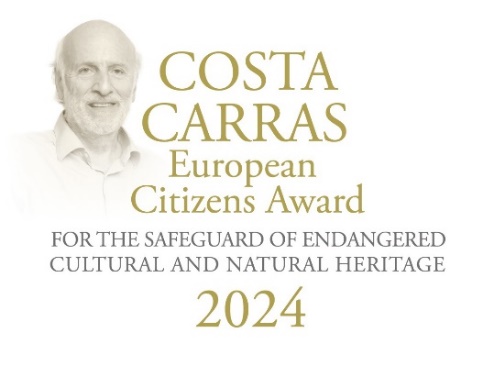 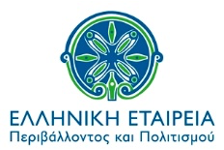 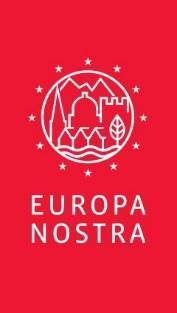 COMMUNIQUE DE PRESSELes Prix Costa Carras pour les citoyens européens remis aux lauréats 2024 à Delphes en présence de la Présidente de la République helléniqueDelphes, 15 avril 2024La cérémonie de remise des Prix Costa Carras 2024 pour les citoyens européens engagés pour la sauvegarde du patrimoine culturel et naturel menacé s'est déroulée le 10 avril, à Delphes, en présence de S.E. la Présidente de la République hellénique, Mme Katerina Sakellaropoulou. Plus de 150 participants ont rendu hommage au lauréat de la Médaille d'Or, Stéphane Bern, et aux lauréats conjoints de la Médaille d'Argent, l'ONG grecque Archilochos - Association Culturelle de Paros et l'ONG turque Haydarpaşa Solidarité pour la Société, la Ville et l'Environnement. La cérémonie de remise des Prix a été organisée dans le cadre du Forum économique de Delphes 2024 et animée par Sneška Quaedvlieg Mihailović, Secrétaire générale d'Europa Nostra.  Stéphane Bern, journaliste, animateur de radio et présentateur de télévision franco-luxembourgeois de renom, et éminent défenseur du patrimoine, a reçu la Médaille d'Or pour son travail exemplaire de sensibilisation à la nécessité de préserver le patrimoine en péril en France et dans le reste de l'Europe. Le jury a décerné la toute nouvelle Médaille d'Argent conjointement à deux ONG, Archilochos - Association Culturelle de Paros (Grèce) et Haydarpaşa Solidarité pour la Société, la Ville et l'Environnement (Turquie), pour avoir organisé avec succès des mouvements citoyens locaux afin de promouvoir et de préserver leur patrimoine culturel et naturel menacé.Le Prix a été instauré en 2023 par Europa Nostra et ELLINIKI ETAIRIA - Société pour l'environnement et le patrimoine culturel (ELLET) en mémoire de Costa Carras, figure emblématique de la protection de l'environnement et du patrimoine culturel en Grèce, en Europe et au-delà. Les partenaires fondateurs du Prix sont la Fondation A.G. Leventis, le Forum économique de Delphes et l'Institut de la Banque européenne d'investissement.Messages des lauréatsDans son discours d’acceptation, Stéphane Bern a déclaré : "Le nom de Costas Carras représente cinquante ans de lutte inlassable en faveur du patrimoine culturel et de son environnement en Europe. Costa Carras nous a montré comment protéger et sauvegarder un patrimoine qui ne peut continuer à exister sans le soutien des citoyens. Pour tous les amoureux et défenseurs du patrimoine culturel et naturel européen, Costa Carras est un modèle et un exemple. Véritable humaniste, il avait une vision et une passion, non seulement pour le patrimoine grec, mais aussi pour le patrimoine de l'Europe dans son ensemble".
Stéphane Bern a dédié son Prix à tous ses compatriotes gardiens du patrimoine culturel : "Ce Prix constitue un formidable encouragement à poursuivre l'action bénévole que je mène depuis sept ans, à la demande du Président de la République française, Emmanuel Macron, et avec l'aide de l'ONG française - la Fondation du Patrimoine, pour sauvegarder chaque année près de 120 monuments en péril signalés par le public. C'est aussi le public qui participe à leur restauration grâce au Loto national du Patrimoine, inspiré du modèle britannique du Heritage Lottery Fund, que j'ai pu initier avec la Française des Jeux. Je ne cesse de répéter sur tous les tons, dans les médias particulièrement, que le patrimoine n'est pas seulement l'affaire de l'Etat. Nous en sommes tous les gardiens, les dépositaires, individuellement et collectivement. Ce que je m’efforce de dire aux élus locaux - auxquels j’appartiens aussi depuis trois semaines - c'est que le patrimoine n'est pas un luxe, c'est une nécessité, ce n'est pas un coût, c'est un investissement. Le patrimoine est porteur d'identité, c'est un facteur d'intégration et de cohésion sociale, c'est un trait d’union entre les générations, c'est aussi un vecteur d'activité économique dans les villages où il est parfois la seule richesse touristique, autant que le premier contact avec l'art, l'histoire et la culture".  Stéphane Bern prévoit d'investir l’argent du Prix pour soutenir l'éducation des jeunes générations au patrimoine culturel, avec une attention particulière pour les écoliers. Au nom de Haydarpaşa Solidarité pour la Société, la Ville et l'Environnement, Tugay Kartal a déclaré : "Je voudrais saluer ceux qui ont perdu leur vie pendant le GEZİ et nos amis qui sont toujours en prison malgré leur acquittement et les décisions de la Cour européenne des droits de l'homme... Nous nous sentons encouragés à poursuivre notre 639ème veillée dominicale avec ce Prix et ce soutien. Grâce à ce Prix, la précieuse mémoire de M. Costa Carras continuera à vivre avec nous sur les marches de la gare de Haydarpaşa. Haydarpaşa est une gare, elle restera une gare !"Lors de son discours d'acceptation, Stavros Stellas, représentant d'Archilochos - Association Culturelle de Paros, a déclaré : "J'accepte ce Prix au nom de tous ceux, en particulier les habitants de Paros mais aussi les visiteurs, qui ont consacré leur temps et leurs efforts l'été dernier, même pendant leurs vacances, pour exiger la protection de la nature publique des côtes de notre île, comme le stipule la loi." Il a également souligné : "Je voudrais également mentionner que ces résultats, au niveau local, n'auraient pas été obtenus si des fonctionnaires tels que le procureur et le département de police de Paros n'avaient pas fait exactement ce qu'ils devaient faire. C'est-à-dire qu'ils ont très bien fait leur travail. Nous les remercions publiquement.”Messages de felicitationsAu cours de la cérémonie, Mme Alexandra Sdoukou, Vice-ministre de l'environnement et de l'énergie, a exprimé sa gratitude : "Je suis très heureuse d'être ici aujourd'hui, représentant le Premier ministre grec, M. Kyriakos Mitsotakis, à la cérémonie de remise du Prix Costa Carras pour les citoyens européens, en mémoire de Costa Carras et de son zèle infatigable pour la protection du patrimoine naturel et culturel du pays". Elle a salué les efforts inlassables déployés par ELLET au cours des 50 dernières années pour préserver le patrimoine naturel et culturel de la Grèce, en particulier à Delphes. Dans son discours, Mme Sdoukou a souligné l'urgence de lutter contre le changement climatique, en insistant sur la nécessité de mettre en place un bouclier protecteur non seulement pour l'environnement naturel, mais aussi pour les monuments du patrimoine culturel, les sites d’intérêt et le patrimoine immatériel."Dans un effort commun pour préserver notre patrimoine, la Grèce et la France partagent la même vision. Les contributions de Stéphane Bern ne peuvent être résumées, car il a su faire le lien entre le passé et le présent. Ses efforts ont permis d'intégrer le patrimoine dans notre vie quotidienne et d'enrichir notre paysage culturel", a déclaré François De Ricolfis, Chef du service économique de l'Ambassade de France, au nom de Laurence Auer, Ambassadrice de France en Grèce. "Vous avez créé un lien entre le passé et le présent, vous avez montré que le patrimoine appartient à chacun d'entre nous et non à une poignée de privilégiés, vous avez donné de la visibilité à des lieux et à des histoires oubliés, et vous avez contribué à faire de notre patrimoine une partie intégrante de notre existence quotidienne, et pas seulement un lieu à visiter une fois dans sa vie. C'est un merveilleux cadeau que vous nous faites à tous", a-t-il déclaré en félicitant Stéphane Bern. Messages des partenaires des Prix Soulignant sa profonde gratitude pour la présence de la Président de la République hellénique à la cérémonie de remise des Prix, Sneška Quaedvlieg-Mihailović, Secrétaire générale d'Europa Nostra, a rappelé : "La Grèce est le berceau de la démocratie et continue aujourd'hui d'être le phare de la démocratie en Europe et dans le monde. Ensemble, nous devons unir nos forces pour protéger la démocratie, qui est aujourd'hui le patrimoine culturel le plus menacé, fondé sur le respect des droits de l'homme et de l'État de droit. Dans l'Antiquité, les pèlerins se réunissaient dans le sanctuaire de Delphes pour prier pour un avenir meilleur. Aujourd'hui, nous sommes réunis à Delphes pour unir nos voix et nos forces pour un avenir meilleur". Lydia Carras, Fondatrice et Vice-présidente d'Elliniki Etairia, a déclaré lors de son discours :  "Pour la Médaille d'Or, le jury a choisi Stéphane Bern, qui, par ses émissions télévisées, s'impose comme le champion médiatique du patrimoine en France, mais aussi dans toute l'Europe. La Médaille d'Argent du jury est décernée conjointement à la Turquie et à la Grèce. L'histoire de Haydarpaşa, où les citoyens font campagne depuis 10 années consécutives pour sauver ce bâtiment emblématique, est vraiment impressionnante et émouvante. La mobilisation d'Archilochos à Paros est également une histoire étonnante d'action citoyenne. Tous ces Prix sont destinés aux citoyens. Costa Carras croyait au rôle vital des citoyens dans la protection du patrimoine et de la démocratie. Nous vivons à nouveau dans un monde dévasté par les guerres et les conflits, dont certains sont très proches de nous. Les démocraties sont à nouveau en danger dans de nombreuses régions de notre planète. Les citoyens qui ont remporté ces Prix devraient nous donner de l'espoir, nous inciter à ne pas désespérer et à penser que le bien peut l'emporter.”"Costa Carras manque au Forum économique de Delphes, il manque aux grands penseurs contemporains et il manque à tous ceux qui luttent pour la protection du patrimoine culturel et naturel", a déclaré Simeon Tsomokos, Fondateur et Président du Forum économique de Delphes. Il a également félicité chaleureusement le lauréat de la Médaille d’Or, Stéphane Bern, et l'a invité à être l'un des principaux orateurs de la prochaine édition du Forum économique de Delphes. Dans un message vidéo, Anastasios P. Leventis, Président de la Fondation A.G. Leventis, a félicité le lauréat pour son Prix, soulignant la vision durable de Costa Carras et reconnaissant le travail de Stéphane Bern en tant que "défenseur inébranlable du patrimoine européen, mêlant harmonieusement ses efforts à une vision qui transcende les frontières". Il a également félicité Archilochos et Haydarpaşa Solidarité pour la Société, la Ville et l'Environnement pour leur succès dans la promotion de leur travail aux niveaux local et européen, et a fait l'éloge d'Europa Nostra et d'ELLET pour leur dévouement continu en faveur du patrimoine.Kyriacos Kakouris, Vice-président de la Banque européenne d'investissement, a déclaré : "Ces Prix illustrent l'importance du rôle que joue la société civile dans la sensibilisation et la protection du patrimoine culturel en péril. Les Prix décernés aujourd'hui nous racontent une belle histoire. Une histoire d'engagement et de réussite. Félicitations aux lauréats qui ont tant fait pour sensibiliser l'opinion et sauver le patrimoine en péril. La BEI, par l'intermédiaire de son Institut, est fière d'être à vos côtés.”Stathis Potamitis, Président d'ELLET, a souligné : "Après avoir écouté attentivement les lauréats, je résumerais leurs actions comme étant marquées par la prise de responsabilité personnelle, le respect et l'amour concret de notre patrimoine, naturel et culturel".Le jury européen Le jury du Prix, présidé par Guy Clausse, Vice-président exécutif d'Europa Nostra (Luxembourg), est composé d'experts indépendants dans les domaines de la culture, du patrimoine et de la communication provenant de différents pays européens. Les membres du jury sont : Ştefan Bâlici, Directeur général de l'Institut national du patrimoine (Roumanie) ; Lydia Carras, Fondatrice et Vice-présidente d'Elliniki Etairia (Grèce) ; Fani Mallouchou-Tufano, Professeur de conservation, de restauration et de gestion des monuments et des sites architecturaux à l'Université technique de Crète et Présidente adjointe du Comité pour la préservation des monuments de l'Acropole (ESMA) (Grèce) ; Sneška Quaedvlieg-Mihailović, Secrétaire générale d'Europa Nostra (Pays-Bas/Serbie) ; Bruno Rossignol, Chef de programme pour le climat et le patrimoine à l'Institut de la Banque européenne d'investissement (France) ; et Paolo Vitti, Professeur associé à l'école d'architecture de l'Université de Notre Dame (Italie).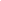 PARTENAIRES FONDATEURS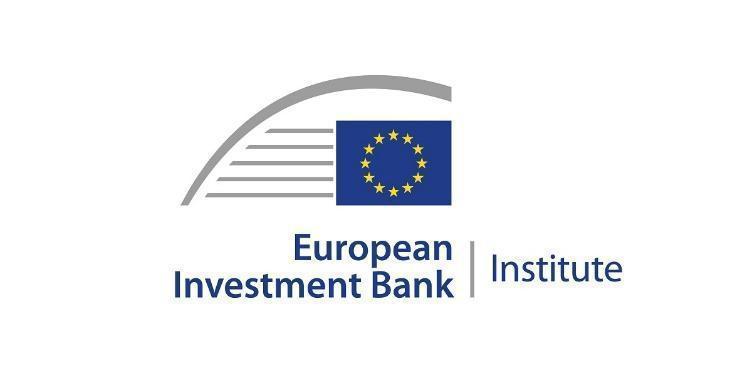 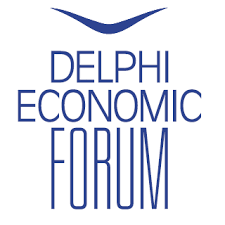 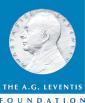 Plus d’informationPrix Costa Carras pour les citoyens européens engagés pour la sauvegarde du patrimoine culturel et naturel menacéEUROPA NOSTRA et ELLINIKI ETAIRIA - Société pour l'environnement et le patrimoine culturel, ont créé les Prix Costa Carras pour les citoyens européens engagés pour la sauvegarde du patrimoine culturel et naturel menacé en 2023. Pendant plus de 50 ans, Costa Carras a travaillé inlassablement en faveur du patrimoine grec et européen afin de créer un monde plus durable, plus inclusif et plus beau pour les générations futures. Les Prix Costa Carras célèbrent l’héritage de ce défenseur emblématique du patrimoine et des valeurs communes de l’Europe. Ces Prix encouragent et inspirent les citoyens à s’engager dans la défense des valeurs qu’il incarnait.Les Prix Costa Carras récompensent chaque année un citoyen européen, un groupe de personnes, ou une organisation de la société civile basée en Europe[1], pour une campagne réussie et exemplaire de mobilisation du public en faveur de la sauvegarde du patrimoine menacé dans leur pays ou ailleurs en Europe. Le gagnant de la Médaille d’Or reçoit la somme de 10.000 € et un certificat.  Le gagnant de la Médaille d’Argent reçoit la somme de 5.000 € et un certificat.EUROPA NOSTRAEuropa Nostra est la voix européenne de la société civile engagée pour la sauvegarde et la promotion du patrimoine culturel et naturel. Fédération paneuropéenne d’ONG actives dans le domaine du patrimoine, soutenue par un vaste réseau d’organismes publics, d’entreprises privées et de particuliers, Europa Nostra couvre plus de  40 pays. Réseau du patrimoine le plus grand et le plus représentatif d’Europe, elle entretient des relations étroites avec l’Union européenne, le Conseil de l’Europe, l’UNESCO et d’autres organismes internationaux. Fondée en 1963, Europa Nostra a célébré son 60ème anniversaire l’année dernière.Europa Nostra fait campagne pour sauver les monuments, sites et paysages menacés d’Europe, notamment par le biais du Programme des 7 sites les plus menacés. Elle célèbre et dissémine l’excellence à travers les Prix européens du patrimoine / Prix Europa Nostra. Europa Nostra contribue activement à la définition et à la mise en œuvre des stratégies et politiques européennes liées au patrimoine, à travers un dialogue participatif avec les institutions européennes et la coordination de l’Alliance européenne du patrimoine.Europa Nostra dirige le consortium européen sélectionné par la Commission européenne pour mettre en œuvre le projet pilote du Hub européen du patrimoine (2023-2025). Elle est aussi un partenaire officiel du nouveau Bauhaus européen, une initiative développée par la Commission européenne, et un membre et défenseur européen majeur du Climate Heritage Network (Réseau Patrimoine Climatique).ELLINIKI ETAIRIA - Société pour l'environnement et le patrimoine culturelELLINIKI ETAIRIA - Société pour l'environnement et le patrimoine culturel - association non gouvernementale à but non lucratif - se bat depuis 1972 pour la protection de l’environnement et de notre patrimoine culturel. Les actions d’ELLET s’articulent autour de 3 axes principaux : a) les projets de conservation/restauration du patrimoine culturel et de l'environnement naturel ; b) les interventions institutionnelles pour la protection de notre patrimoine commun (études  documentées et propositions aux décideurs politiques : pour la protection des littoraux et des forêts, la planification du tourisme, la capacité de charge, la réforme de la fiscalité environnementale et l’adaptation au changement climatique. Appels et interventions auprès de l’administration publique et d’autres organismes sur des enjeux actuels relatifs à la protection de l’environnement naturel et bâti) ; c) la sensibilisation et l’éducation aux questions sur l’environnement naturel ou d’origine humaine. Éducation environnementale avec des programmes pour tous les niveaux.ELLET est la représentation officielle d’Europa Nostra en Grèce et coopère avec le Conseil de l’Europe, l’Union européenne, l’UNESCO, le Bureau européen de l'environnement et d’autres organisations.ELLET a reçu le Prix du Citoyen européen 2012 (Parlement européen), et le Prix de l'Académie d'Athènes en 2002 “pour 50 ans d’actions continues et fructueuses pour la protection de notre patrimoine culturel et l’environnement de la Grèce”.[1] Attribué à un citoyen, groupe de citoyens, ou organisation de l’un des États Membres du Conseil de l’Europe (47 pays). Le Prix ne sera pas décerné à titre posthume.CONTACTS PRESSE EUROPA NOSTRAJoana PinheiroCoordonnatrice des communicationsjp@europanostra.org, +31 6 34 36 59 85ELLINIKI ETAIRIA - Société pour l’environnement et le patrimoine culturelKaterina Stebili sepi@ellinikietairia.gr, +30 210 32 25 245POUR EN SAVOIR PLUS Photoswww.europanostra.orgwww.ellet.gr